Author Ineta Tone, SPII “Valodina”, Dobele, LatviaTitle of activity“I am an Artist”Paintings with colorful pieces of ice.Age for children	3-7 agesEnvironment, materialsRuffle, cotton buds, gouache colorsExpected resultChildren have learned new drawing techniques .. Children love to get to know and draw with different materialsImagine practical application for paintings with ice pieces.Teacher's support for the childTeacher tells children that they can draw using different colors, even frozen.Children's activities (planning, tasks, evaluation) The children prepare with the teacher for color-freezing.When colored frozen children act freely, they draw colored paintings after their intentions.Looking for answers to questionsThe children prepare with the teacher for color-freezing.When colored frozen children act freely, they draw colored paintings after their intentions.Attachment ( foto, video) 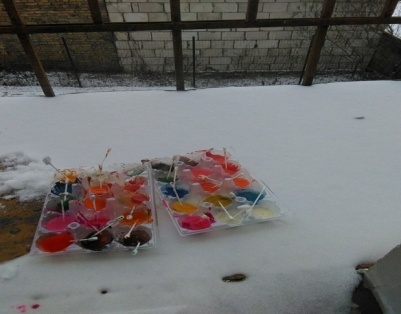 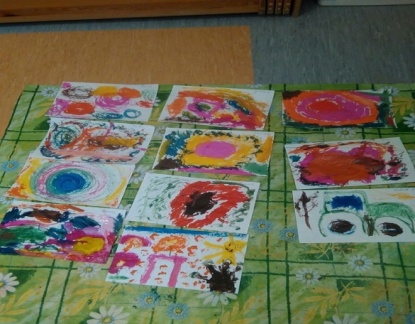 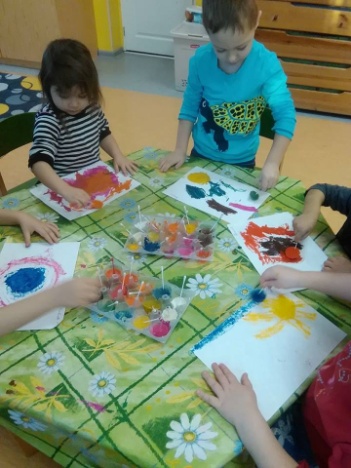 